Höstutflykt till UlricehamnLördag 9 oktober
Samling vid Resecentrum Borås där Bussen avgår kl 10:00Välj distansca12 km vi följer Åsundsleden  ca 22km vi följer Sjuhäradsleden  ca 28 km vi följer Sjuhäradsleden
Avsläpp från buss: Alhammar     Avsläpp från buss: Äsperedsvägen    Avsläpp från buss: Dusekärr(distansen 12 km är en vandringsdistans men kan självklart också springas men utan ledare)

Målgång vid kallbadhuset i UlricehamnEfter målgång är det bastu & bad, för er som vill  På restaurang Lago serveras middagen kl 15:30
Menyn
Bakad rödtunga med variation på broccoli samt musselveloute
Dessert – Creme Brulle med plommonkompott & rostade mandlar
Pris exklusive dryck 300 krAvresa hem kl 17:45Anmälan till: kassor@sok-knallen.se senast 5 oktober

Vid anmälan uppge namn, vilken distans samt om man önskar vegetarisk rätt 
är gluten eller har allergi.Väl mött önskar Sören & Lars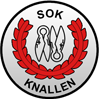 